รายงานการปฏิบัติราชการงานสืบสวนปราบปรามประจำเดือนธันวาคมประจำปีงบประมาณ พ.ศ. 2567ตรวจคนเข้าเมืองจังหวัดชัยภูมิ กองบังคับการตรวจคนเข้าเมือง 4 21 ธ.ค.2566           เมื่อวันที่ 21 ธันวาคม 2566  ตม.จว.ชัยภูมิ ร่วมกับ กก.สส.บก.ตม.4 ,ตม.จว.ขอนแก่น, ตม.จว.มหาสารคาม ตรวจสอบคนต่างด้าวอยู่ในราชอาณาจักรโดยการอนุญาตสิ้นสุด พรบ.คนเข้าเมือง พ.ศ.2522 ได้จับกุมบุคคลต่างด้าวสัญชาติ แคมเมอรูน จำนวน 3 คน สัญชาติ แคเมอรูน โดยกล่าวหาว่า เป็นบุคคลต่างด้าวเข้ามาและอยู่ในราชอาณาจักรโดยการอนุญาตสิ้นสุด 	สถานที่จับกุม บ้านเลขที่ 444/11 ม.10 ต.บ้านทุ่ม อ.เมือง จ.ขอนแก่น 	นำส่งพนักงานสอบสวน สภ.บ้านเป็ด จ.ขอนแก่น เพื่อดำเนินคดีต่อไป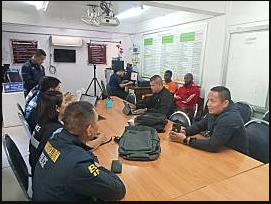 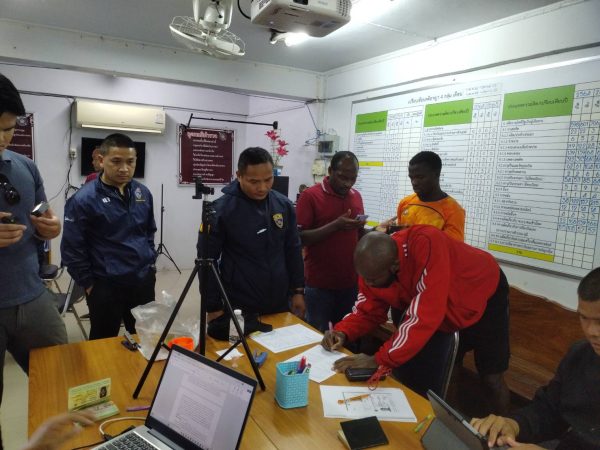 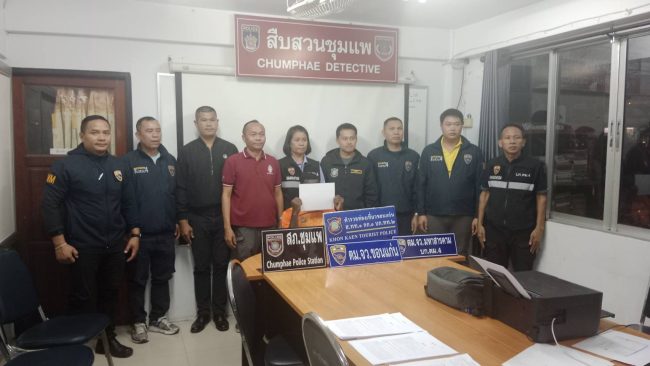 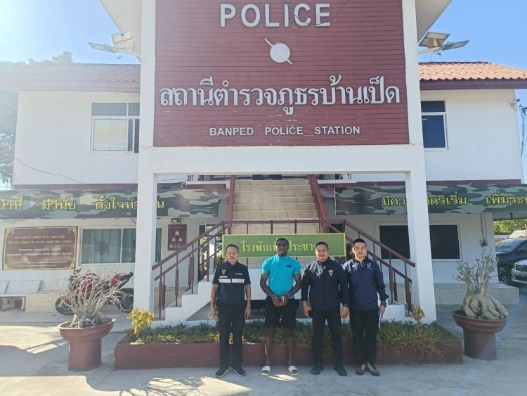 รายงานการปฏิบัติราชการงานสืบสวนปราบปรามประจำเดือนธันวาคมประจำปีงบประมาณ พ.ศ. 2567ตรวจคนเข้าเมืองจังหวัดชัยภูมิ กองบังคับการตรวจคนเข้าเมือง 4 	22 ธ.ค. 2566	         เมื่อวันที่ 22 ธันวาคม 2567 ได้ทำการจับกุมคนต่างด้าว จำนวน 1 ราย นาย มอดมิเดีย อายุ 18 ปี สัญชาติ ลาว ไม่มีหนังสือเดินทาง โดยกล่าวหาว่า เป็นบุคคลต่างด้าวเข้ามาและอยู่ในราชอาณาจักรโดยไม่ได้รับอนุญาต		สถานที่จับกุม ริมถนน สาธารณะ เทศบาลเมืองชัยภูมิ ต.ในเมือง อ.เมือง จ.ชัยภูมิ 		จึงได้ควบคุมตัวคนต่างด้าวเพื่อดำเนินการผลักดันออกนอกราชอาณาจักรต่อไป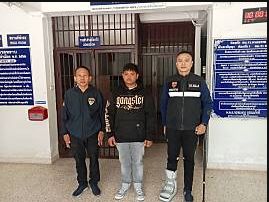 สถิติผลการปฏิบัติงาน ประจำเดือน ธันวาคม 2566สถิติการจับกุมและความผิดตาม พ.ร.บ.อื่น ๆในเขตพื้นที่รับผิดชอบ ตม.จว.ชัยภูมิข้อมูล ณ วันที่ 31 ธ.ค.2566 สถิติการจับกุมและความผิดตาม พ.ร.บ.อื่น ๆในเขตพื้นที่รับผิดชอบ ตม.จว.ชัยภูมิข้อมูล ณ วันที่ 31 ธ.ค.2566 สถิติการจับกุมและความผิดตาม พ.ร.บ.อื่น ๆในเขตพื้นที่รับผิดชอบ ตม.จว.ชัยภูมิข้อมูล ณ วันที่ 31 ธ.ค.2566 สถิติการจับกุมและความผิดตาม พ.ร.บ.อื่น ๆในเขตพื้นที่รับผิดชอบ ตม.จว.ชัยภูมิข้อมูล ณ วันที่ 31 ธ.ค.2566 สถิติการจับกุมและความผิดตาม พ.ร.บ.อื่น ๆในเขตพื้นที่รับผิดชอบ ตม.จว.ชัยภูมิข้อมูล ณ วันที่ 31 ธ.ค.2566 สถิติการจับกุมและความผิดตาม พ.ร.บ.อื่น ๆในเขตพื้นที่รับผิดชอบ ตม.จว.ชัยภูมิข้อมูล ณ วันที่ 31 ธ.ค.2566 สถิติการจับกุมและความผิดตาม พ.ร.บ.อื่น ๆในเขตพื้นที่รับผิดชอบ ตม.จว.ชัยภูมิข้อมูล ณ วันที่ 31 ธ.ค.2566 สถิติการจับกุมและความผิดตาม พ.ร.บ.อื่น ๆในเขตพื้นที่รับผิดชอบ ตม.จว.ชัยภูมิข้อมูล ณ วันที่ 31 ธ.ค.2566 เดือน/ปีพ.ร.บ.คนเข้าเมือง พ.ศ.2522พ.ร.บ.คนเข้าเมือง พ.ศ.2522พ.ร.บ.คนเข้าเมือง พ.ศ.2522พ.ร.ก.การทำงานฯกฎหมายอาญาอื่นพ.ร.บ.อื่น ๆรวมเดือน/ปีหลบหนีเข้าเมืองอยู่เกินกำหนดฯอื่น ๆพ.ร.ก.การทำงานฯกฎหมายอาญาอื่นพ.ร.บ.อื่น ๆรวมธ.ค.661314---18